AULA DE TURISME 2019Remitir a coordinacio@fvmp.orgAforo limitado. En su caso, usted recibirá un correo electrónico confirmando su inscripción.*El AULA DE TURISME es una actividad de Impulso a la cualificación turística en los Municipios de la Comunitat Valenciana contemplada en el CONVENIO de COLABORACIÓN 2019 suscrito entre TURISME COMUNITAT VALENCIANA y la FVMPAULA DE TURISMERemetre a coordinacio@fvmp.orgAforament limitat. Si escau, vosté rebrà un correu electrònic confirmant la seua inscripció.FICHA DE INSCRIPCIÓNFICHA DE INSCRIPCIÓNDeseo asistir a la JORNADA que se celebra enSeñalar con una X la solicitadaDeseo asistir a la JORNADA que se celebra enSeñalar con una X la solicitadaNombreApellidosNIFSólo en el caso de solicitar certificadoCorreo electrónicoTeléfono de contactoEntidad LocalNombre de la Entidad                                     Autoridad Electa         Señalar con una XPersonalDatos Protegidos: fichero FVMP TurismoDatos Protegidos: fichero FVMP TurismoMás informaciónEugeni J. De Manuel Rozalén, Director Coordinación FVMP 659959421 Filo Deval, Gestión de Coordinación 963913902coordinacio@fvmp.org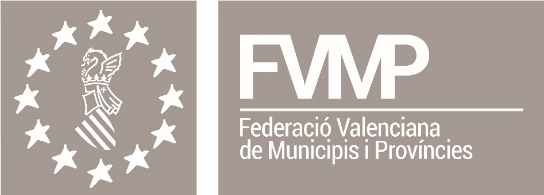 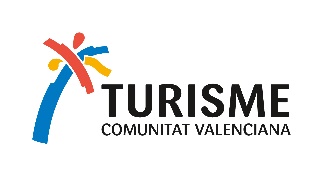 Conveni de colaboració 2019Conveni de colaboració 2019FULL D´INSCRIPCIÓFULL D´INSCRIPCIÓDesitge assistir a la JORNADA que se celebra en  Assenyalar amb  una X la sol·licitadaDesitge assistir a la JORNADA que se celebra en  Assenyalar amb  una X la sol·licitadaNomCognomsNIFNomés en el cas de sol·licitar certificatCorreu electrònicTelèfon de contacteEntitat LocalNomde l´Entitat                                     Autoritat Electa      Assenyalar amb una XPersonalDades Protegides: fitxer FVMP TurismeDades Protegides: fitxer FVMP TurismeMés informaciónEugeni J. De Manuel Rozalén, Director Coordinació FVMP 659959421 Filo Deval García, Gestió Coordinació FVMP 963913902 coordinacio@fvmp.org